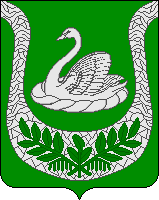 Совет депутатовмуниципального образования«Фалилеевское сельское поселение»муниципального образования«Кингисеппский муниципальный район»Ленинградской области(третий созыв)РЕШЕНИЕ От 14.06.2018  № 279         Заслушав и обсудив информацию Филипповой С.Г. о передаче в безвозмездное пользование встроенных помещений Торгового центра по адресу д.Фалилеево, д 34 для использования муниципальным казенным учреждением культуры «Фалилеевский культурно-досуговый центр «Современник», Совет депутатов муниципального образования «Фалилеевское сельское поселение» Ленинградской областиРЕШИЛ:              1.  Разрешить администрации МО «Фалилеевское сельское поселение» заключить договор  безвозмездного пользования встроенными помещениями Торгового центра по адресу д. Фалилеево, д.34 (согласно приложению №1) с вновь создаваемым муниципальным казенным учреждением культуры «Фалилеевский культурно-досуговый центр «Современник» для выполнения функций согласно Устава учреждения.              2. Решение вступает в силу с момента регистрации учреждения в налоговом органе.             3. Исполнение данного решения возложить на отдел бухгалтерского учета и финансов администрации.             4. Контроль за исполнением данного решения возложить на постоянную комиссию                 по бюджету МО «Фалилеевское сельское поселениеГлава  МО «Фалилеевское сельское поселение»          		                        И.Б. ЛыткинО передаче в безвозмездное пользование встроенных помещений торгового центра по адресу д.Фалилеево, д 34 